Звание: гв. сержант 
в РККА с 04.1940 года Место призыва: Раменский РВК, Московская обл., Раменский р-н 

Место службы: 355 гв. сп 106 гв. сд 38 гв. ск 9 гв. А 2 УкрФ 

Дата подвига: 17.04.1945 № записи: 21461846Архивные документы о данном награждении:I. Приказ(указ) о награждении и сопроводительные документы к нему- первая страница приказа или указа- строка в наградном списке- наградной листII. Учетная картотека- данные в учетной картотекеМедаль «За отвагу» 

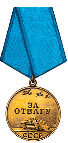 
Подвиг: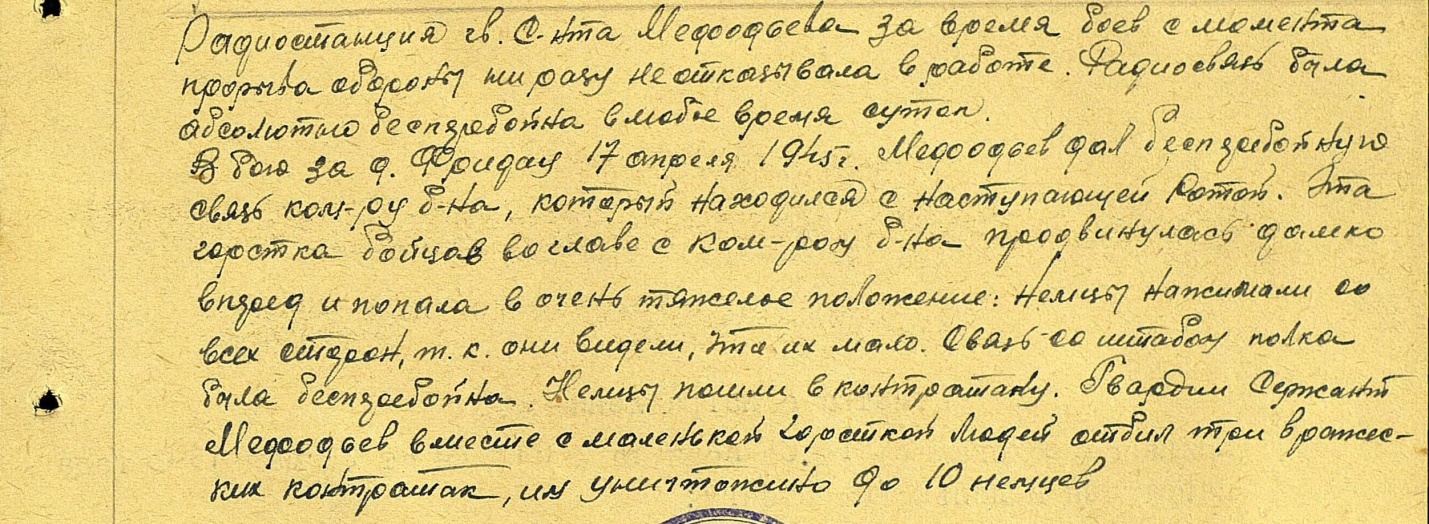 